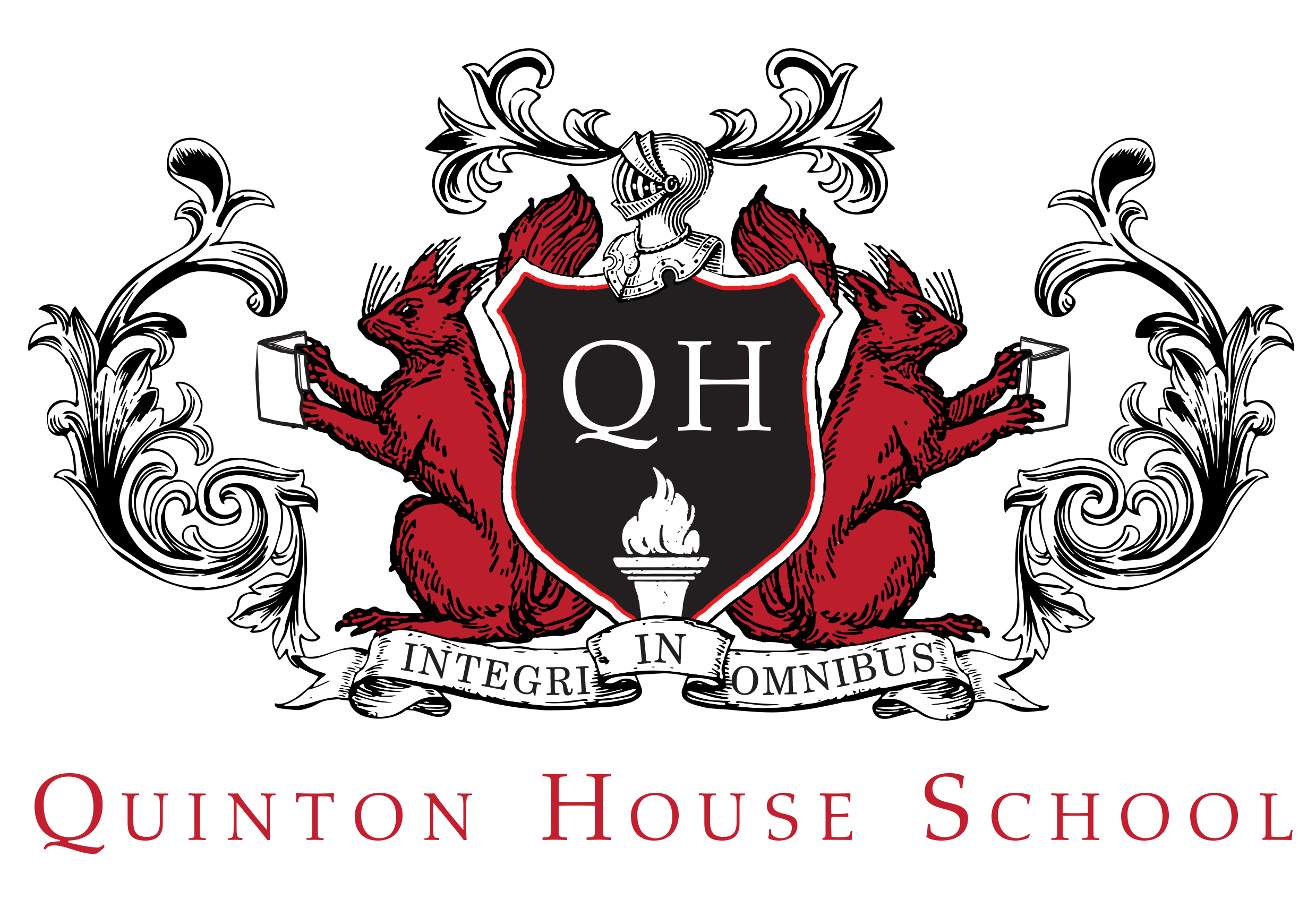 TEACHER OF SCIENCESpecific Duties and ResponsibilitiesA. TeachingPlan and prepare lessons in accordance with the schemes of work and department handbookLiaise with relevant colleagues on the planning of work for collaborative deliveryTake account of pupils’ prior levels of attainment and use them to set targets for future improvementMaintain good discipline by adherence to the advice given to staff in the staff handbook and elsewhereSet high expectations for pupils’ behaviour by establishing a purposeful working atmosphere in accordance with the school’s behaviour codeSet appropriate and demanding expectations for pupil learning, motivation and presentation of workB. Assessment, Recording and ReportingMaintain plans of lessons undertaken and records of pupils’ workMark, monitor and return work within a reasonable and agreed time span providing constructive oral and written feedback, and clear targets for future learning as appropriateReport on pupil progress in line with school policy and as specified in the published calendar Keep parents informed of pupil progress by attendance at parents’ evenings, and by other measures as appropriateBe familiar with the code of practice for identification, referral, assessment and monitoring of special educational needsC. Pastoral CareUndertake responsibility for a form group as requiredBe the first point of contact for parents of pupils in the formSet targets for and monitor the social and academic progress of pupils in the formUndertake responsibility for the delivery of the pastoral programme to the formPromote and monitor pupil attendance in accordance with school policyD. Professional StandardsSupport the aims of the schoolAdhere to the Staff Code of ConductAccept appropriate responsibility for all matters relating to Safeguarding and Child Protection in accordance with school policies and safe working practicesTreat all members of the school community with respect and considerationTreat all pupils fairly, consistently and without prejudiceSet a good example to pupils in terms of appropriate dress, standards of punctuality and attendanceContribute and participate in the school’s extra-curricular activities programmeAttendance at, and participation in, events such as open days, options evenings, assemblies, and those in which form members are involved, e.g. concertsTake responsibility for professional development, participating in staff training and the school’s Performance Management PolicyParticipate in the management of the school by attending appropriate staff meetingsEnsure that all deadlines are met as published in the school calendarUndertake duties that may be reasonably assigned by the Headmaster or members of the Senior Management Team (directly or indirectly)Take responsibility for matters relating to health and safety in the classroom and teaching areaComplete and sign the Annual Staff Compliance DeclarationThe job holder’s responsibility for promoting and safeguarding the welfare of children and young person’s for whom s/he is responsible, or with whom s/he comes into contact will be to adhere to and ensure compliance with the relevant Cognita Safeguarding - Child Protection Policy and Procedures at all times. If in the course of carrying out the duties of the role, the job holder identifies any instance that a child is suffering or likely to suffer significant harm either at school or at home, s/he must report any concerns to the School’s Child Protection Officer/Designated Safeguarding Lead or to the Head or indeed to the Regional CEO so that a referral can be made accordingly to Children’s Social care and/or the Local Authority Designated officer.Signed …………………………………………………………………….  (Post holder)Signed …………………………………………………………………….  (Head)Date ………………………………………………………………………..